باسمه تعالی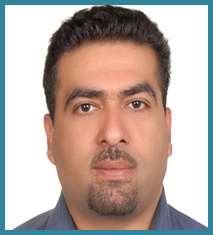 مشخصات فردی سوابق تحصیلیکتابعضویت در انجمن های علمیمقالات علمی پژوهشیمقالات همایش های داخلی و خارجیطرح پژوهشی، مقالات علمی ترویجی و سایر فعالیت های پژوهشیراهنمایی و مشاوره پایان نامه کارشناسی ارشدVahid Riahi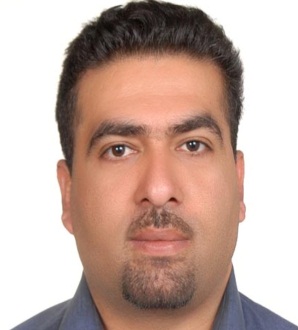 Date and place of Birth:  05.06. 1973, Mashhad, IranNationality:  Iranian Marital status: Married Current position Associate professor at Geography and Rural Planning , University of KharazmiResearch Deputy Dean of the Faculty of Geography(2014 -2015)Head of Geography and Rural Planning Department (2013 – 2015)Research interest:Pastoralism in Iran Crisis management in rural area Rural management in Iran Informal and periphery settlements Planning rural dwellingEducation2002-2007, Doctor of Geography and Rural Planning, Geography Department , University of Tehran, Iran1996-1998, Master of Art, Geography and Rural Planning, Geography Department,  University of Tehran, Iran1992-1996, Bachelor of Art, Human Geography, Geography Department,  University of Tehran, IranBooks: Riahi, V. 2012, Principal of Geography (Translated book), Kharazmi University (in Persian)Riahi, V.  2006, Golestan's new look, Makhtoom Goli publication, Gorgan, (in Persian). Riahi, V.  2002, Mazandaran, Cultural Research Bureau, Tehran, (in Persian). Top Journal articles: Riahi, V., R. Ahmadi, A.Azmi, 2013, The impacts of nomads settlement plans on socio-economic developments- Boyerahmadi tribes, Journal of  Applied Geography, (in Persian). Rezvani,N. SV. M. Massihi, V. Riahi, H.Daneshpour.  2012, Socio-Cultural Needs of the Newly Created Residents in Iran: Challenges and Suggested Policies, Archives Des Sciences Journal, Volume. 65, Issue. 7. Riahi, V., S. Salehi, A.Hadilu,M.Akbari, 2012, Investigation on the impacts of rural migration on Khoramdareh city , Journal of  SakhtShahr, (in Persian). Riahi, V., M. Bayat, E.Mansourian, 2012, Investigation on the socio-economic impacts of nomad settlements, Journal of Geography and Regional Planning , (in Persian). Riahi, V., A.Pashazadeh, 2012, the impacts of industrial cities on quality of life of rural inhabitants. Journal of Rural Research and Planning, autumn and winter 2012   (in Persian). Riahi, V., A.Abedinirad, 2011, the nomad settlements and its cultural consequences. Journal of anthropology, autumn and winter 2011   (in Persian). Riahi, V., 2010, Analysis of environmental hazards in informal settlements in periphery of Tehran, Journal of  Applied Geography, Volume 13, No 16, (in Persian). نام:   وحید   نام خانوادگی:   ریاحی                    شماره شناسنامه:    803  تاریخ تولد:  1352         متولد:  مشهد                      شماره ملی:  0942736214  ایمیلvrali2004@yahoo.comriahi@khu.ac.ir   مقطعرشتهدانشگاهورودیفارغ التحصیلمعدلکارشناسیجغرافیای انسانی-اقتصادیتهران1371137514.86کارشناسی ارشدجغرافیا و برنامه ریزی روستاییتهران1375137717.57دکتریجغرافیا و برنامه ریزی روستاییتهران1381138617.21مقطععنواناستاد راهنمااستاد مشاورکارشناسی ارشدبررسی تحولات فرهنگی روستاهای ایران( در دوره چهل ساله سرشماری)دکتر سید رحیم مشیریدکتر پرویز کردوانیدکتریبررسی تحولات روستاهای پیرامونی شهرهای جدید مطالعه موردی :روستاهای منطقه شهر جدید گلبهار مشهددکتر مجتبی قدیری معصومدکتر مسعود مهدوی دکترسید حسن مطیعیعنوانسال نشرناشرمبانی علم جغرافیا(ترجمه)1391دانشگاه خوارزمیعضو انجمن جغرافیا و برنامه ریزی روستایی ایراناز سال 1393عضو هیات مدیره انجمن توسعه روستایی ایراندوره دوم - از سال 1394ردیفعنوان مقالهمجلهشماره و تاریخ با همکاری1عوامل فرهنگی و اجتماعی در تقابل و تعامل با محیط زیست مورد مطالعه اراکپژوهش های جغرافیایی شماره 47 سال 1383مسعود مهدوی2بررسی محورها و چالش‎های مدیریت روستایی در ایرانپژوهش های جغرافیاییشماره 50  سال 1383 مجتبی قدیری معصوم3تحلیل رابطه نوشهر گلبهار با روستاهای پیرامونجغرافیا و توسعهسال پنجم شماره 10 زمستان 1386مجتبی قدیری معصوم مسعود مهدوی حسن مطیعی لنگرودی4بررسی مخاطرات زیستی در محلات اسکان غیر رسمی پیرامون کلانشهر تهران مورد : اسلامشهرتحقیقات کاربردی علوم جغرافیاییجلد 13- شماره 16 – بهار 1389-5بررسی وضعیت حمل و نقل و دسترسی به خدمات اداری پیرامون شهرهای جدید مورد: گلبهارساخت شهر  شماره 13  -  پاییز 1389مجتبی قدیری معصوم6Sociol-Cultural Needs of the Newtown Residents in Iran: Challenges and Suggested PoliciesArchives Des Sciences JournalVolume.  65, Issue. 7 .2012Navid Saeidi Rezvani, Varaz Moradi Massihi, Hamidreza Daneshpour7تحلیل پیامد های اجتماعی –  اقتصادی طرح اسکان عشایر مورد: گل افشانجغرافیا و برنامه ریزی منطقه ایگواهی پذیرش شماره 157  : 3/4/1391مصطفی بیات8تحلیل اثرات مهاجرت های روستایی بر شهر خرمدرهساخت شهرسال نهم – شماره 19 –بهار 1391سجاد صالحي، احمد هاديلو، مهناز اكبري9اسکان عشایر و بازتاب های فرهنگیمجله انسان شناسیپاییز و زمستان 1390آرزو عابدینی راد10بررسی اثرات شهرک های صنعتی بر کیفیت زندگی ساکنان روستایی مورد: شهرستان گرمیپژوهش و برنامه ریزی روستاییپاییز و زمستان 1391اصغر پاشازاده11بررسی تطبیقی ساختار اقتصادی عشایر شهرستانهای قصر شیرین و ساوهمطالعات برنامه ريزي سكونتگاههاي انسانيبهار 1392 شماره 22ماریا مرادی محمد نظری موسی صادقی12مدیریت بحران زلزله در سکونتگاههای روستایی شهرستان سرواباداقتصاد فضا و توسعه روستایی بهار 1392 شماره 3لقمان زمانی13بررسی نقش طرح های اسکان عشایر در توسعه اقتصادی – اجتماعی عشایر استان کهکیلویه و بویر احمدتحقیقات کاربردی علوم جغرافیایی بهار 1392 شماره 28راشد احمدی آئیژ عزمی14رویکردی بر اثرات بعد زیست محیطی اجرای طرحهای هادی روستاییبرنامه ریزی کالبدی فضاییشماره 3 تابستان 1392علی اکبر عنابستانی فرج الله توفیقیان15واکاوی تاثیر ساماندهی و اسکان عشایر با تاکید بر بعد امنیتی – این مقاله در سال 94 منتشر شده استپژوهش نامه جغرافیای انتظامی  سال اول شماره 3 پاییز 1392فریوش نامداری اصغر پاشازاده عسکر جسارتی16ارزیابی علمکرد دهیاریها در توسعه کالبدی – فضایی سکونتگاههای روستایی شهرستان جهرمبرنامه ریزی منطقه ای مرودشت زمستان 1392 شماره 12صدیقه کرمی نسب17بررسی و ارزیابی سرمایه اجتماعی و عوامل موثر بر آن در بین روستایی منطقه اورامانات کرمانشاهپژوهش و برنامه ریزی روستایی مشهد زمستان 1392 شماره 4علیرضا جمشیدی داود جمینی رامین چراغی18بررسی توانمندی ها و راهکارهای توسعه گردشگری روستایی در بخش کهک استان قمپژوهش های جغرافیای انسانی دانشگاه تهران زمستان 1392 شماره 4سیمین تولایی حسن افراخته احمد شعبانی19اثرات اقتصادی و اجتماعی خشکسالی بر نواحی روستایی شهرستان گرمیمطالعات برنامه ريزي سكونتگاههاي انسانيشماره 25 زمستان 1392اصغر پاشازاده20بررسي آثار محيطي گردشگري بر سكونتگاههاي روستايي مورد: روستاهاي كوهپايه اي شهرستان بابلنشریه جغرافیا شماره  40 بهار 1393مرتضی مهر علی تبار21بررسی اثرات ایجاد شهرک صنعتی گرمی بر توسعه نواحی روستایی پیرامونتحقیقات کاربردی علوم جغرافیاییشماره 33 تابستان 1393اصغر پاشازاده22سنجش نگرش اعضای شورای اسلامی روستاها به اولویت شاخصهای کیفیت زندگی در نواحی روستاییپژوهش و برنامه ریزی روستایی مشهد، شمارة 6، تابستان 1393عاطفه احمدی هادی علیزاده زهره قادرمرزی23مكانيابي بهينه ايستگاههاي آتش نشاني و خدمات ايمني روستايي در شهرستان بوكاننشریه جغرافیا شماره  41 تابستان1393سیمین تولایی پرویز ضیائیان عطالله عبدی انور عزیزدوست24مکانیابی پایگاه مدیریت بحران در دهستان کهریزک شهرستان ریتحلیل فضایی مخاطرات محیطی، شماره پیاپی 3، پاییز 1393فرهاد عزیزپور علی موذنی25تحلیل زیست محیطی اجرای طرح های هادی روستایی در شهرستان سر پل ذهابمطالعات برنامه ریزی سکونتگاههای انسانی شماره 29 – زمستان 1393ماریا مرادی26تنوع بخشی فعالیتهاي اقتصادي و پایداري روستاها مورد: شهرستان خرمدرهاقتصاد فضا و توسعه روستایی، شماره 4، زمستان 1393،آذر نوری27مدیریت بحران و شناخت پهنه های خطر و امن ناشی از زمین لغزش در نواحی روستایی شهرستان سروآبادتحقیقات کاربردی علوم جغرافیایی شماره 35، زمستان 93لقمان زمانی28تحليل فضايي نابرابري در سكونتگاههاي روستايي شهرستان سقز	نشریه جغرافیا سال سيزدهم، شماره ، 44 بهار1394حامد قادرمرزی محمد سعید حمیدی29بررسی عوامل جغرافیایی مؤثر بر سیل خیزی در نواحی روستاییبرنامه ریزی منطقه ای،سال پنجم، شماره 71، بهار1394لقمان زمانی30تحلیل فضایی کیفیت کالبدی مساکن روستایی در ایرانتحقیقات کاربردی علوم جغرافیایی سال چهاردهم، شماره 37، تابستان 1394محمد حجی پور هادی قراگوزلو31نقش اكوتوريسم در توسعه پايدار گردشگري شهرستان بهشهرمطالعات برنامه ريزي سكونتگاههاي انساني، شماره 31، تابستان 1394علی قاسمی32تحلیل توان منابع آب زراعی در نواحی روستایی شهرستان بوئین و میاندشتفصلنامه اقتصاد فضا و توسعه روستاییسال چهارم، شماره 3، پاییز 1394 ، پیاپیحسن مومنی33پايداري اقتصادي سكونتگاههاي روستايي شهرستان رضوانشهرنشریه جغرافيا  شماره ، 46 پاييز1394حسن افراخته فرهاد جوان34بررسي توسعه گردشگري روستايي در شهرستان سرپل ذهاب مطالعه موردي: روستاي پاطاقمطالعات برنامه ريزي سكونتگاههاي انساني شماره 33،زمستان 1394ماریا مرادی اصغر پاشازاده35ارزیابی اثرات زیست محیطی صنایع استخراجی- معدنی در پایداری نواحی روستایی مورد: روستاهای پیرامون کارخانه سیمان زنجاناقتصاد فضا و توسعه روستاییشماره 15 بهار 1395طاهره صادقلو حمدالله سجاسی36تحلیل و ارزیابی شاخص های پایداری گردشگری شهرستان طالقانگردشگری و توسعهشماره 7 تابستان 1395عاطفه احمدی معصومه رفیعی37شناسایی مؤلفههای بهینهگی نهادهای تأمین‎کننده خدمات مالی بخش بندپیشرقی شهرستان بابلاقتصاد فضا و توسعه روستاییشماره 16 تانستان 1395حمید جلالیان فرامرز بریمانی مرتضی مهرعلی تبار38تحلیل سطح پایداری محیطی سکونتگاههای روستاییدر شهرستان خرمدرهفصلنامه راهبردهای توسعه روستاییجلد 3، شماره 2، تابستان 1395فرعاد عزیزپور آذر نوری39تحلیل و طبقه‌بندی سطوح توسعه‌یافتگی سکونتگاه‌های روستایی در شهرستان تالشنگرش های نو به جغرافیای انسانی شماره 32 پاییز 1395فرهاد جوانبررسی نقش تسهیلات بانکی مسکن در توسعه روستایی)مطالعة: موردی: نواحی روستایی شهرستان اشنویه(مجلّة پژوهش و برنامه ریزی روستاییسال 5، شمارة3 پاییز 1395 پیاپی 15طاهر پریزادی ستار قاسمیRecognition and Analysis of Organizational Entrepreneurship Components of Agricultural Jihad Experts using Structural Equation Model (Case Study: Kermanshah of Iran)Asian Research ConsortiumVol. 6, No. 8, August 2016Horieh Moradia Hassan Afrakhtehb Abdolhamid PapzandIDENTIFICATION OF COMPONENTS AFFECTING ON THE DEVELOPMENT OF SPATIAL FUNDAMENTALS OF ENTREPRENEURSHIP IN RURAL AREAS ON BASED OF ROSENTHAL META-ANALYSIS APPROACH (THE CASE OF: KERMANSHAH PROVINCE OF IRAN)Arth Prabhand: A Journal of Economics and ManagementVol. 5 Issue 7 July 2016, ISSN 2278-0629HORIEH MORADI HASSANAFRAKHTEH VAHID RIAHI ABDOLHAMIDPAPZAردیفعنوان مقالههمایشتاریخ1بررسی قابلیت های ژئوتوریسم استان کرمانشاهیازدهمین کنگره جغرافیدانان ایرانتهران 13902آزاد راه تهران – شمال و دگرگونی های روستاهای پیرامونیچکیده مقاله در سمینار مخاطرات محیطی کلانشهر تهران خرداد 13903تحلیل جایگاه مشارکت روستائیان در حفظ منابع طبیعی جنگلیدومین همایش ملی توسعه پایدار روستایی ایران همدان  13904ارزیابی اجتماعی – اقتصادی اجرای طرح های هادی روستاییدومین همایش ملی توسعه پایدار روستایی ایران همدان   13905رویکرد های موثر در توانمند سازی و بهسازی سکونتگاههای غیر رسمی مورد: محلات غیر رسمی اسلامشهردومین همایش ملی آسیب های اجتماعی ایرانتهران بهار 13916نیازهای فرهنگی و اجتماعی در محلات غیر رسمی مورد: محله ضیا آباددومین همایش ملی آسیب های اجتماعی ایرانتهران بهار 13917تدوین استراتژی های مدیریت پسماندمنطقه شش تهران اولین همایش بین المللی بحران های زیست محیطی ایران تهران 13918برنامه ریزی راهبردی توسعه صنعت گردشگری در جهت توسعه اقتصادی منطقه گردشگری در جهت توسعه اقتصادی منطقه گردشگران کندواناولین همایش ملی گردشگری، جغرافیا و محیط زیست پایدار تهران سال ۱۳۹۲9بررسی عوامل سیل خیزی در سکونتگاههای روستایی شهرستان سروآبادکنفرانس ملی مدیریت سیلاب تهران بهار 139210اثرات خشکسالی بر معیشت عشایر سیستاندومین کنفرانس بین المللی مخاطرات محیطی تهران آبان 139211بازتاب های خشکسالی بر عشایر جنوب استان سیستان و بلوچستاندومین کنفرانس بین المللی مخاطرات محیطی تهران آبان 139212بازتاب های خشکسالی بر عشایر جنوب استان سیستان و بلوچستانچکیده مقالات دومین کنفرانس بین المللی مخاطرات محیطی  تهران آبان 139213تحلیل علل زمین لغزش محله طالقانی شهر گرمی و روشهای کنترل و تثبیت آنچکیده مقالات دومین کنفرانس بین المللی مخاطرات محیطی  تهران آبان 139214جایگاه عشایر در سیاست ها و بر نامه های کلان ملیسمینار عشایر نظم و امنیت اردبیل شهریور 139215اقتصاد عشایر و بازتاب ملی تولیدات عشایریسمینار عشایر نظم و امنیت اردبیل شهریور 139216تحلیل مولفه ها و مکانیابی بهینه دفن پسماند شهر بهشهربا استفاده از روش منطق فازیاولین کنفرانس ملی شهرسازی، مدیریت شهری و توسعه پایدارتهران 139317ارزیابی تعاملات فرهنگی مردم بومی وگردشگران منطقه توریستی کندوانهمایش ملی گردشگری، سرمایه های ملی و چشم انداز آیندهتهران بهمن 139318مقاوم سازی مسکن و توسعه پایدار روستایی در شهرستان بندر گز – مقاله برتر ارائه شده در همایشهمایش ملی چشم انداز توسعه پایدار روستایی تهران 15 بهمن 139319روستاهای حاصل از اسکان عشایر و دگرگونی های اقتصادی خانوار های اسکان یافتههمایش ملی چشم انداز توسعه پایدار روستایی تهران 15 بهمن 139320Anlysis of rural management of Aras border in Poldashtهمایش بین المللی مدیریت تهران 20/7/201421تعیین الگوی بهینه مدیریت روستایی در شهرستان میاندوابهمایش توسعه پایدار روستایی در افق 1404- تهران 20/6/139322بررسی ساختار مدیریتی در روستاهای ایران و چیناولین کنفرانس افق های نوین در علوم جغرافیایی  تهران مرداد 139423تحلیل جغرافیای تاریخی شکل گیری سکونتگاههای روستایی متمرکز در فلات ایراننخستین همایش ملی جغرافیای تاریخی تهران 139424تاثیر خشکسالی بر نظام مرتع و خشکسالیهمایش بین المللی ایمنی امنیت و مدیریت بحرانتهران آذر 139425مدیریت بحران سیلاب در مناطق روستایی و عشایری (مورد سیلاب آبان 1394 استان ایلام)هفتمین کنفرانس بین المللی مدیریت جامع بحرانتهران بهمن 139426مدیریت ریسک مخاطرات آب و هوایی در سکونتگاه های روستایی مشگین شهردومین همایش ملی گردشگری، جغرافیا و محیط زیست پاکتهران اسفند 139427شناخت مولفه های کارآفرینی سازمانی کارشناسان جهاد کشلورزی(مشترک)کنفرانس بین المللی کسب و کار فرصت ها و چالش هارشت 16 خرداد 139528شناسایی مولفه های موثر بر توسعه بنیان های فضایی کارافرینی در نواحی روستاییکنفرانس بین المللی کسب و کار فرصت ها و چالش هارشت 16 خرداد 1395ردیفعنوان مقالهمجلهشماره و تاریخخنج شهرستان و شهری در استان فارسدانشنامه جهان اسلامج 16 -  13901خور عبدالله خوری در خلیج فارسدانشنامه جهان اسلامج 16-  13902تعیین پهنه های خطر شهرستان سرواباد به منظور ارتقائ مدیریت بحران روستاییطرح پژوهشی1393-13943مقاله ایمنی در سکونتگاههای روستاییفرهنگ واژگان مخاطرات محیطیجلد اول 13924مقاله بحرانفرهنگ واژگان مخاطرات محیطیجلد اول 13925مدیریت بحران در نواحی روستاییفرهنگ واژگان مخاطرات محیطیجلد اول 13926سطح توسعه شاخص های بهداشتی درمانی شهرستان های استان کرمانشاهدانشگاه علوم پزشکی کرمانشاهدی 13927بررسی وتحلیل تغییرات سلسله مراتب شهری استان آذربایجانغربی از سال 1385 تا 90نشریه نسیم بامدادبهار و تابستان 1393ردیفعنوان  رساله/پایان نامهنام دانشجوراهنمامشاورتاریخ دفاع1بررسی و عملکرد دهیاریها در توسعه کالبدی  فضایی سکونتگاههای روستاییصدیقه کرمی نسبراهنما-13902یررسی اسکان غیر رسمی درسکونتگاههای روستایی پیرامون کلانشهر کرج سعید عزیزیراهنما-13903مدیریت بحران در مناطق روستایی: شناخت پهنه های امن و خطر شهرستان سرواباد لقمان زمانیراهنما-13904بررسی تاثیر شهرکهای صنعتی بر نواحی روستایی مورد شهرستان گرمیاصغر پاشا زادهراهنما-13905امکان سنجی بهسازی محیط روستایی در توسعه پایدار رووستایی مورد: شهرستان آملعباس نیک نژادوحید ریاحیمراد کاویانیعلی شماعی9/9/13906نقش روستاشهرها در توسعه مناطق روستایی مورد روستا شهر چغابل در شهرستان کوهدشت علیرضا غلامیسیمین تولایی وحید ریاحیفرهاد عزیزپور احمد زنگانه30/6/13907مدیریت بحران زلزله در مناطق روستایی با تاکید بر کاربری زمین مورد: دهستان لواسان کوچک شهرستان شمیراناتسمیه گلیسیمین تولایی وحید ریاحیمحمد سلیمانی20/10/13908ارزیابی نظام مدیریت روستایی در ایران پس از انقلاب اسلامی با تاکید بر نقش دهیاریها مورد: دهستان دزلی شهرستان سروابادریبوار محمدپوروحید ریاحی  یدالله کریمی پورفرهاد عزیز پور  مراد کاویانی17/11/13909نقش اقدامات عمرانی دولت در ماندگاری جمعیت روستایی مورد: شهرستان خرمدرهسجاد صالحیوحید ریاحی یدالله کریمی پورحسن افراخته17/11/139010بررسی شاخصهای بهره وری و فقر در بخش کشاورزی در مناطق روستایی مورد: شهرستان دهگلانزهره قادرمرزیوحید ریاحی یدالله کریمی پورحسن افراخته  حامد قادرمرزی18/11/139011بازتاب های فضایی احداث سد پازده خرداد بر نواحی پیرامونعیوض امینیوحید ریاحی  پرویز ضیائیانحمید جلالیان29/6/139112بررسی عملکرد روستا-شهرها بر توسعه روستاهای پیرامونیحمیده ابراهیم پوروحید ریاحی حمید جلالیان  احمد زنگانه12/10/139113ارائه مکانهای بهینه آتش نشانی و خدمات ایمنی در سکونتگاههای روستایی(محدوده مورد مطالعه : روستاهای شهرستان بوکان )انور عزیزدوستسیمین تولایی وحید ریاحیعطاالله عبدی  پرویز ضیائیان15/11/139114بررسی اسکان غیررسمی در حوزه‌های روستایی پیرامون کلان‌شهرها نمونه مورد مطالعه: حوزه‌های روستایی پیرامون کلان‌شهر کرجشیما عمیدیوحید ریاحیمراد کاویانی رادحمید جلالیان پرویز ضیائیان22/12/139115اثرات فضایی، کالبدی اجرای طرح  های هادی روستایی مورد: بخش مرکزی شهرستان نظر آبادمریم تک روستاحسن افراختهوحید ریاحی139216تحلیل توانهای گردشگری شهرستان دزفولنرگس زورقیوحید ریاحی حمید جلالیانعطاالله عبدی17تحلیل اثرات فعالیت کشاورزی در توسعه روستایی  شهرستان سمیرمبتول طائیوحید ریاحی پرویز ضیاییانافشین متقی139218امکان سنجی کاربرد مدل شبکه منطقه ای در توسعه روستایی مورد: بخش مرکزی شهرستان سروآبادفاروق فرجیوحید ریاحی19بررسی نقش دهیاران در توسعه روستایی مورد : شهرستان دهدشتزهرا عاطفت دوستوحید ریاحیحسین ربیعی139220ارزیابی اثرات کالبدی اجرای طرح های هادی روستایی مطالعه موردی دهستان آدرانزهرا بزرگ خویدالله کریمی پور وحید ریاحیفرهاد عزیزپور ، عطاالله عبدی139121غلام نبی نجفیوحید ریاحی22بررسی قطب رشد در برنامه‌ریزی منطقه‌ای با تاکید بر تحلیل تاثیرات اقتصادی و اجتماعی مجتمع پتروشیمی بجنورد بر منطقه نفوذ علی باقری ایرجوحید ریاحیمسعود پورصفوی139223بررسی عوامل وپیامدهای مهاجرت روستایی- شهری در شهرستان اشنویهخسرو احمدیوحید ریاحی-1394 اثرات طرح مقاوم سازی مسکن در بافت کالبدی سکونتگاههای روستایی شهرستان بندرگزفاطمه زکیانوحید ریاحی-24 بررسی پیامد های تبدیل روستا به شهر مورد: مارگونزینب مرادیانوحید ریاحی-25 نقش ساختارهای جغرافیایی در شکل گیری شیوه تولید در سکونتگاههای روستایی ایران از منظر جغرافیای تاریخیمعصومه رفیعیوحید ریاحیفرهاد عزیزپور 26 اثرات فناوری اطلاعات و ارتباطات بر کیفیت زندگی ساکنان روستاهای شهرستان نهاوندمهدی غلامیوحید ریاحیدکتر جلالیان27 اثرات طرح های مسکن روستایی در ارتقائ شاخص های مسکن شهرستان دشتستانعلی مارگیروحید ریاحیدکتر جلالیان28تحلیل وضعیت تولید فرش در سکونتگاههای روستایی شهرستان مراغهبهزاد قادریوحید ریاحیدکتر افراخته29تبیین چالش های توسعه گردشگری روستایی در  بخش اورامان شهرستان سروآبادلقمان مقدسیوحید ریاحیدکتر جلالیان30 بازتاب های جغرافیایی شهرک صنعتی دهگلان بر سکونتگاههای روستایی پیرامونکمال اوسطیوحید ریاحیدکتر قادرمرزی31اسکان غیر رسمی در سکونتگاههای روستایی پیرامون کلانشهرها آرزو فیضی نژادحمید جلالیان وحید ریاحیدکتر افراخته32مکان یابی استقرار صنایع کوچک در نواحی روستایی شهرستان زنجانآذر نوریوحید ریاحیحسن افراخته33نقش بازارچه های مرزی در توسعه گردشگری شهرستان جلفاسعید تاریوحید ریاحیدکتر ضیائیان34اسکان غیر رسمی در سکونتگاههای روستایی پیرامون شهر اراک با تاکید بر پیامدهای اقتصادیفرزانه نکوییوحید ریاحیحسین ربیعی35تحلیل حکمروایی محلی به منظور ارائه الگوی بهینه مدیریت روستاییمرضیه کارخانهوحید ریاحیحسن افراخته36ارزشیابی اثرات اقتصادی هدفمندی یارانه ها در نواحی روستایی مطالعه موردی بخش قائمیه شهرستان کازرونزهره علیپوروحید ریاحیپرویز ضیائیان21/6/139537تحولات کالبدی روستاهای ادغام شده در منطقه 19 تهرانسجاد آقاپوروحید ریاحیفرهاد عزیزپور21/6/139538تحلیل عوامل موثر بر بهره برداری بهینه منابع آب زراعی شهرستان بویین و میان دشتحسن مومنیوحید ریاحیاصغر طهماسبی29/6/139539تحلیل اثرات فعالیت های زراعی بر توسعه روستایی شهرستان کبودرآهنگ مورد: دهستان مهربانرضا داودی عابدینوحید ریاحیحسن  افراخته40ارزشیابی اثرات اعتبارات دولتی بخش مسکن بر پایداری سکونتگاههای روستایی مورد : بخش مرکزی شهرستان مریواناسرین اخدروحید ریاحیحامد قادرمرزی41تحلیل الگوهای تامین مسکن روستایی در شهرستانهای تایباد و باخرزعلی استادی وحید ریاحیطاهر پریزادیتحلیلی بر مدیریت تامین مسکن روستایی شهرستان نجف آبادفاطمه یادعلیحسن افراختهیدالله کریمی پوروحید ریاحی5/7/13901نقش فعالیت کشاورزی در توسعه روستایی مورد: دهستان چغانرگس شهرستان کرمانشاهجواد دامن باغحسن افراخته  مراد کاویانیوحید ریاحی5/7/13902ارزیابی شاخصهای توسعه پایدار روستایی با تاکید بر بخش کشاورزی مورد: شهرستان دره شهرنبی هواسیحسن افراختهپرویز ضیائیانوحید ریاحی17/11/13903نقش توانش های محیطی درپایداری روستاهای ،شهرستان سرابداود فاضلی مراد کاویانی راد حسن افراخته  وحید ریاحی13924بررسی عوامل موثر و تعیین درجه توسعه یافتگی شهرستان های استان مازندران اشکان چلنگری  واراز مرادی مسیحیوحید ریاحی13925برنامه ریزی راهبردی توسعه صنعت گردشگری درجهت توسعه اقتصادی منطقه گردشگری کندوان پرویز کشاورزیاکبر پرهیزکاروحید ریاحی1392 نقش بازارچه های مرزی در تحولات مکانی -  فضایی سکونتگاههای روستایی مطالعه موردی شهرستان بانهبختیار امینی پورحسن افراخته وحید ریاحی تنوع سازی معیشت در راستای توسعه پایدار روستایی شهرستان رضوانشهرفرهاد جوانحسن افراختهوحید ریاحی6تنوع بخشی اقتصاد روستاها به منظور دستیابی به توسعه پایدار بخش بهمئی گرمسیر جنوبیمنصور موسویحسن افراختهوحید ریاحی7خزش شهری و پیامد های کالبدی – فضایی بر روستاهای پیرامونی مورد فیلستان در شهرستان شهریارسمیه بختیاریحسن افراختهوحید ریاحی8اثر بخشی تسهیلات مقاوم سازی مسکن بر سکونتگاههای روستایی شهرستان شهریارزهرا علیجانیحسن افراختهوحید ریاحی9نقش تسهیلات مقاوم سازی در تحول ساختاری کارکردی مسکن روستایی مورد دهستان اوزرود شهرستان نورمرضیه اسمعیلیفرهاد عزیزپور وحید ریاحی10مکان یابی پایگاههای مدیریت بحران روستایی  شهرستان ریعلی موذنیفرهاد عزیزپوروحید ریاحی11اثرات شهر سلماس بر تغییرات کاربری اراضی روستاهای پیرامونمهدی میلانحمید جلالیانوحید ریاحی12برنامه ریزی توسعه پایدار گردشگری در امامزاده ابراهیم شهرستان شفتزهرا عبدیحسن افراختهوحید ریاحی13مکان سنجی توسعه گردشگری فرهنگی در اسفراین سعید یاریدکتر جلالیان وحید ریاحی14شناسایی و اولویت بندی ریسک توسعه گردشگری مورد: محور گردشگری جنوب الوندهمایون امیریحسن افراختهاصغر طهماسبیوحید ریاحی15ارزشیابی اثرات سیاست اسکان مجدد در نواحی روستایی بخش آوج شهرستان بویین زهرافاطمه امیریفرهاد عزیزپوروحید ریاحی27/6/139516تحلیل روند الحاق روستا به شهر و آینده پژوهی الحاق روستاها در دهه های آتیآمنه عشقیحسن افراختهوحید ریاحیMailing address in Iran:No 49, Mofatteh St.   Taleqhani St.Tehran, IranEmail: riaghi@khu.ac.ir and  vrali2004@yahoo.com